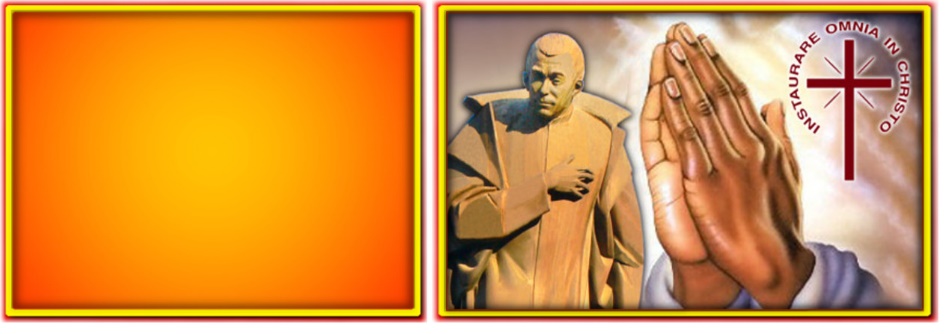 ITALIANOPer l’intercessione di San Luigi Orione, nel 10° anniversario del Pontificato di Papa Francesco, in tutte le nostre comunità e opere si intensifichi la preghiera e l’amore per Lui, anche attraverso la conoscenza e attuazione del Suo Magistero.ESPAÑOLPor la intercesión de san Luis Orione, en el 10º aniversario del pontificado del Papa Francisco, en todas nuestras comunidades y obras se intensifique la oración y el amor por él, también a través del conocimiento y la actuación de su magisterio.FRANÇAISPar l'intercession de saint Louis Orione, à l'occasion du 10e anniversaire du pontificat du pape François, que la prière et l'amour pour lui s'intensifient dans toutes nos communautés et œuvres, également par la connaissance et la mise en pratique de son magistère.POLSKIZa wstawiennictwem św. Alojzego Orione, w 10. rocznicę Pontyfikatu Papieża Franciszka, niech we wszystkich naszych wspólnotach i dziełach zwiększa się modlitwa i miłość do niego, również poprzez znajomość i realizację jego Magisterium.PORTUGUÊSPor intercessão de São Luís Orione, no 10º aniversário do Pontificado do Papa Francisco, em todas as nossas comunidades e obras, se intensifiquem a oração e o amor por Ele, também através do conhecimento e da atuação do seu Magistério.ENGLISH Through the intercession of Saint Luigi Orione, in the 10th anniversary of the election of Pope Francis, may all our communities intensify their prayers and love for him, increase their knowledge of his magisterium and their commitment of translating It into practice in their daily apostolate..27/01-30/04 27 Visita canonica generale nelle Provincie del Brasile Nord e Sud e dell’Argentina.01-03 a Montebello della Battaglia (ITA): Incontro di formazione dei laici “Segui la stella” I livello.06-12 a Roma-Curia (ITA): Incontro dei tirocinanti.11 a Belo Horizonte (BRN): Incontro del Consiglio dell’ITEDO.11 a Belo Horizonte-MG (BRN): Ordinazione diaconale dei Chierici Edgard de Jesus Melo, Lucas Alves Fernandes e José Renato Martin da Costa11 a Anyama e Bonua-Costa d’Avorio (AFR): Formazione permanente dei religiosi della zona Costa d’Avorio.11 a Nairobi-Kenya (DMI): Professione perpetua dei Chierici Austine Namusende Muteshi, Martin Kamau Njung’e e Samuel Mutua Muthoka. 12 In tutta la Congregazione: Ricordo del dies natalis di San Luigi Orione.12 a Roma (ITA): Professione perpetua dei Chierici  Cristian-Sergiu Andries, Dritan Tom Boka, Victorien Y. Dabiré, Henrique Fortes de Almeida Francioni Gama, Dandy Dela Cruz.15 a Barro Preto (BRS): Riunione del Segretariato Economia e Opere.15 a Barro Preto (BRS): Riunione del Segretariato Educazione e Cultura.16 a Barro Preto (BRS): Incontro del Movimento Laicale Orionino.17-18 a Roma (ITA): Incontro del Segretariato per la Formazione permanente.18 a Belo Horizonte-MG (BRN): Professione perpetua del Sac. George Gomes Amarante.21-23 a Iași-Romania (ITA): Incontro dei Confratelli rumeni.24 a Nairobi-Kenya (DMI): Ordinazione sacerdotale del Diacono Peter Karanja Kinyanjui. 24 a Quatro Barras-PN (BRS): Commemorazione dei Giubilei religiosi e sacerdotali.25 in tutta la Provincia (BRS): Festa patronale della Provincia.26-31 Roma (ITA): Esercizi spirituali dei religiosi.Religiosi:Sac. MAKÓWKA Alojzy Jacub, Polonia (+20/02/2023).Sac. Andrea Giuseppe SCAGLIA, Brasile (+26/02/2023)Religiose: Suor Maria Adelina, Argentina (+06/02/2023). Suor María Verónica, Argentina (+13/02/2023). 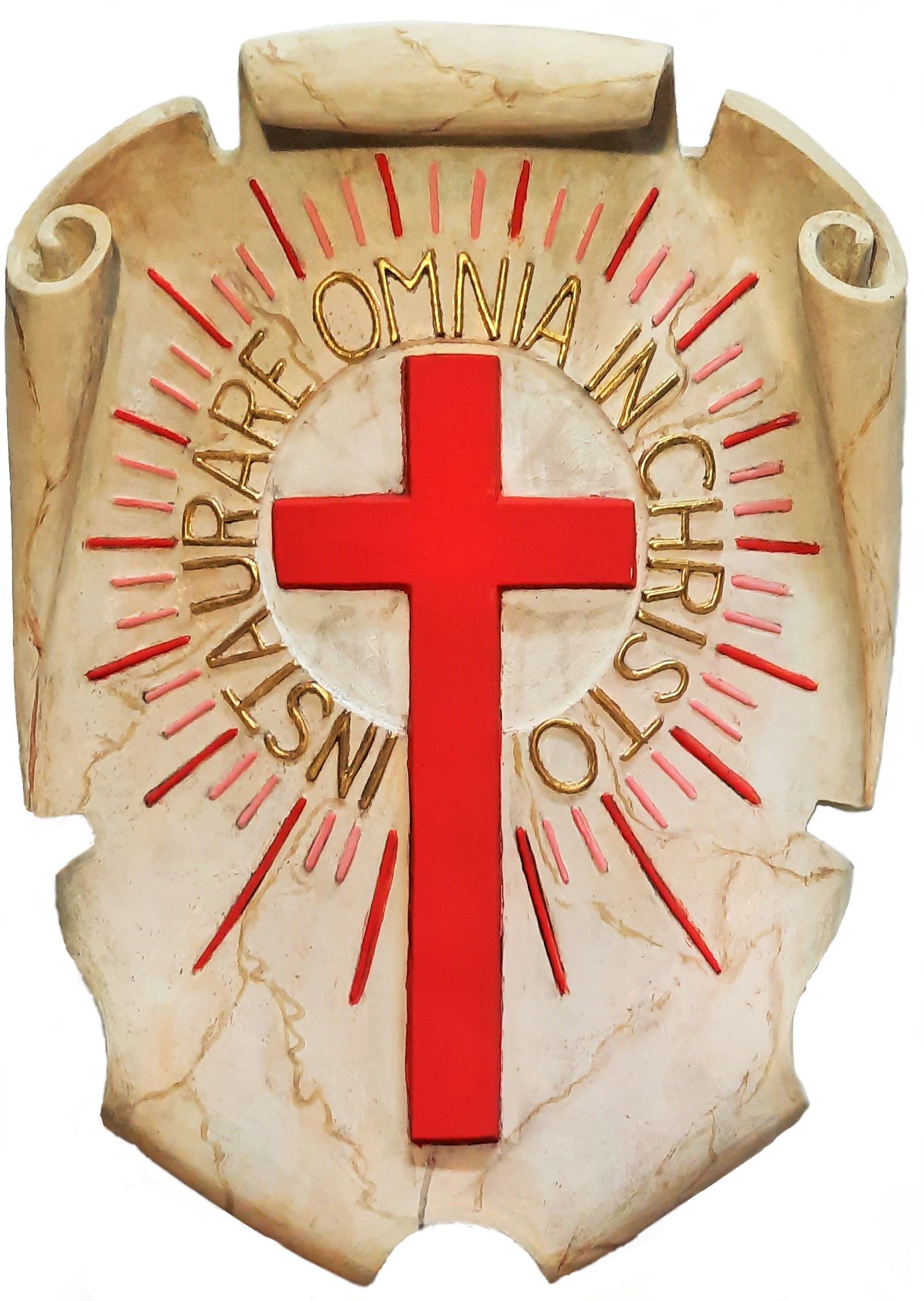 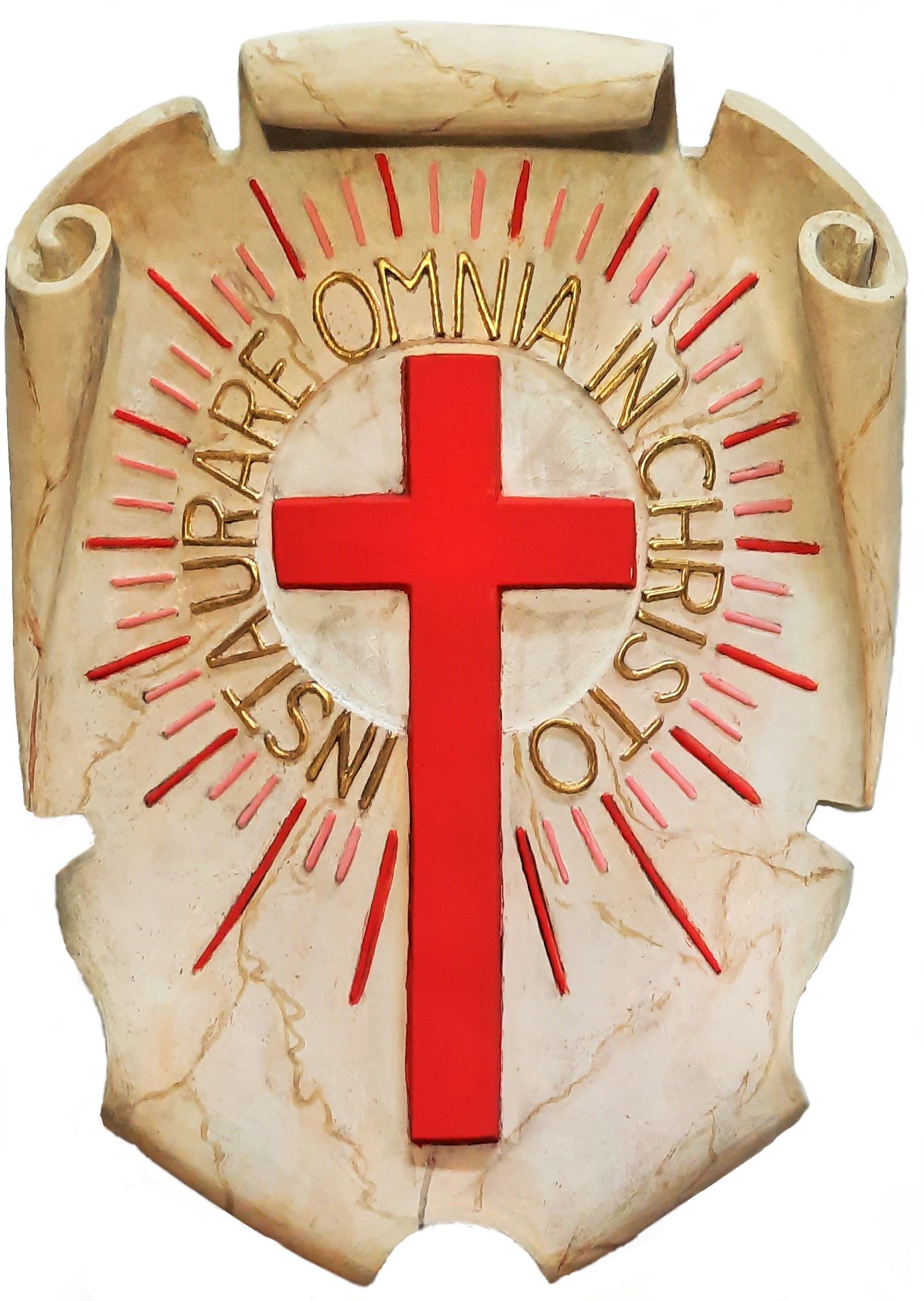 